EmentaContinuação de Regência Coral III. Ênfase no repertório do Romantismo e do Século XX.ObjetivosA presente disciplina visa explorar os estudos de Regência focados na literatura coral e coral-sinfônica de diversos estilos, proporcionando atividades práticas que subsidiem a formação teórico-prática dos alunos.ConteúdosTécnica de gesto da Regência (Exercícios de relaxamento; Independência de mãos)FraseadoAplicação da técnica de gesto ao repertórioApreciação MusicalRepertórios Corais e Corais-Sinfônicos do Romantismo e do Século XX aplicadas ao desenvolvimento técnico e ampliação do conhecimento da literaturaMetodologiaAulas teórico-práticas Estudos dirigidosApreciação MusicalAvaliaçãoProcessual nas atividades práticas (50%)Escrita sobre os fundamentos teóricos (50%).BibliografiaBÁSICABusch, Brian R. The Complete Choral Conductor: Gesture and Method. New York: Schimer Books, 1984Garretson, Robert L. Conducting Choral Music. Upper Saddle River (NJ): Prentice Hall, 1998.Zander, Oscar. Regência Coral. Porto Alegre: Editora Movimento, 1979.COMPLEMENTARRobinson, Ray. The Choral Experience: Literature, Materials and Methods. Prospect Heights: Waveland Publishing Co., 1992.Thomas, Kurt. Lehrbuch der Chorleitung. Em tres volumes. Hamburg: Breitkopf & Härtel, 2003Strimple, Nick. Choral Music in the Twntieth-Century. Milwaukee: Schirmer Books, 2005.UNIVERSIDADE FEDERAL DA BAHIAEscola de Música Departamento de MúsicaPROGRAMA DE COMPONENTECURRICULARCÓDIGONOMEMUS B96REGÊNCIA CORAL IVCARGA HORÁRIACARGA HORÁRIACARGA HORÁRIACARGA HORÁRIAMÓDULOMÓDULOMÓDULOCURSO(S)ANO VIGENTE TPETOTALTPEGraduação201617345166---Graduação2016Programa de componente curricular proposto na reunião do Departamento, em 12/08/2016Pedro Ribeiro Kroger JuniorChefe do Departamento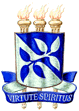 